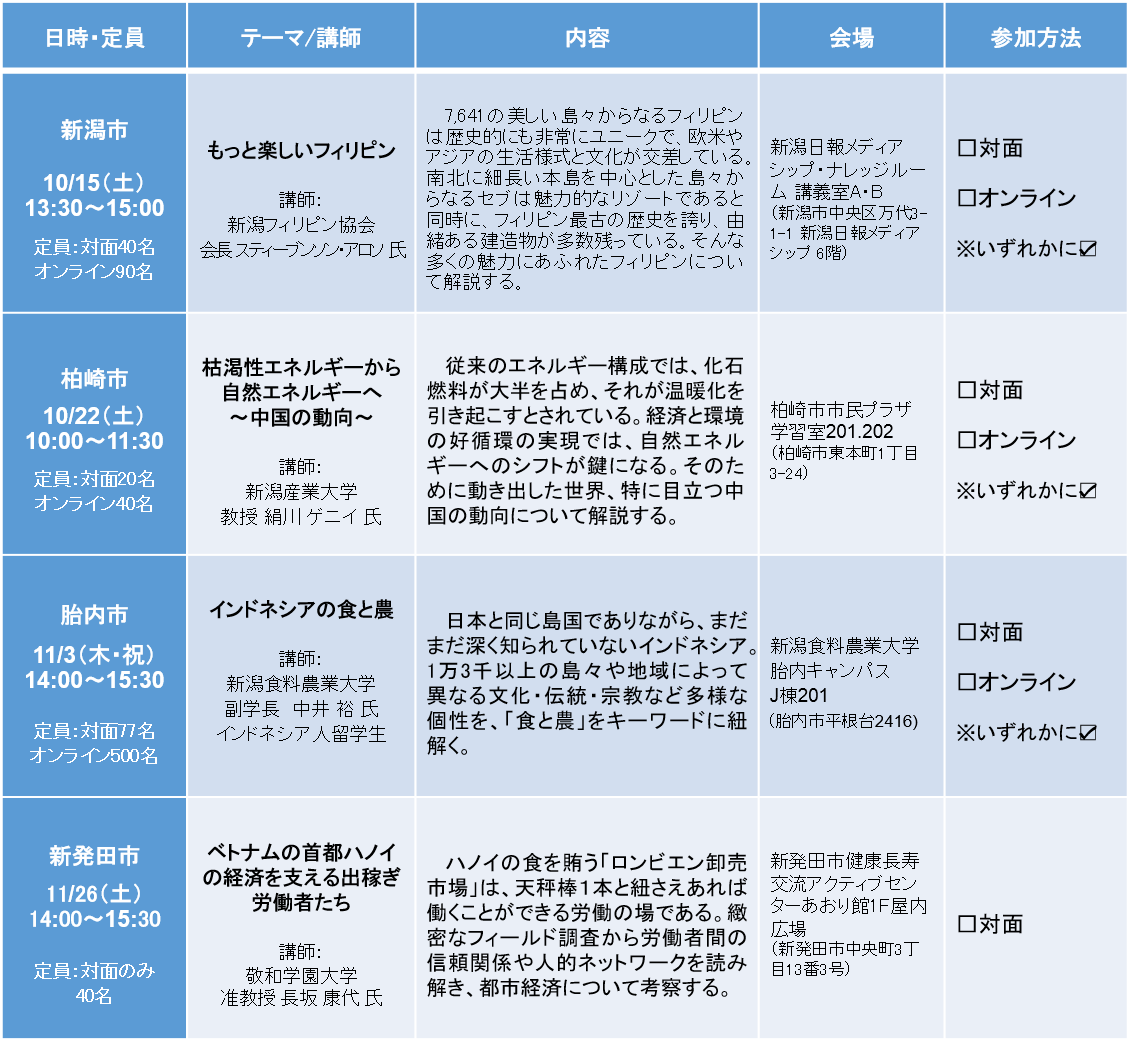 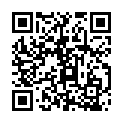 フリガナ名 前住 所〒　　　　－電話番号（緊急連絡先）メールアドレス（オンライン参加者は必須）